Publicado en  el 23/12/2014 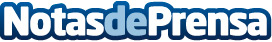 La demanda de energía eléctrica desciende un 0,2% en el 2014La demanda peninsular de energía eléctrica durante el 2014, una vez tenidos en cuenta los efectos del calendario y las temperaturas, ha descendido un 0,2%, lo que supone una caída sensiblemente menor que la registrada el pasado año, que descendió un 2,2%. La demanda bruta fue de 243.486 GWh, un 1,2% inferior a la del 2013.Datos de contacto:Red Eléctrica (REE)Nota de prensa publicada en: https://www.notasdeprensa.es/la-demanda-de-energia-electrica-desciende-un_3 Categorias: Sector Energético http://www.notasdeprensa.es